НЕПАЛПо стопам БуддыКатманду – Куринтар – Лумбини – Капилавасту – Покхара – Катманду8 дней/7 ночейПериод действия программы: 01.01.2019 – 31.12.2019Номер тура: NTI 006Стоимость тура на человека, USDОтели, проживание в которых предусмотрено программой тура (или аналогичные)В стоимость включено:- размещение в отеле выбранной категории в двухместном номере на базе ВВ в городах Катманду, Куринтар, Лумбини и Покхара- трансферы в/из аэропорта с сопровождающим группы- транспорт на всем протяжении тура- услуги русскоговорящего гида для экскурсий в долине Катманду- входные билеты в достопримечательности- катание на лодке по озеру Фева в городе Покхара- ужин с непальской кухней и народными танцамиДополнительно оплачивается:- международный авиаперелет- медицинская страховка- виза в Непал (25 дол/чел; по прилету)- услуги русскоговорящего гида по всему маршруту- факультативные экскурсии- любые личные расходы- чаевые: гиду, водителю и т.д.- расходы в случае госпитализации или эвакуации- прочие услуги, не указанные выше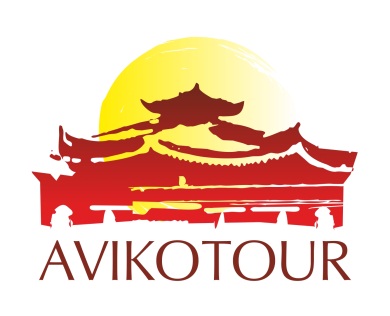 ООО «Авико Тур» 01021, Украина, г. Киев, ул. Липская 15ВТел./Факс: 044 253 85 25, Email: info@aviko-tour.com.ua www.aviko-tour.com.ua«Aviko Tour» LTD., Ukraine, Kiev, Lipskaya street, 15VTel./Fax: 044 253 85 25, Email: info@aviko-tour.com.ua www.aviko-tour.com.uaДень/городПрограмма1 деньКатмандуИндивидуальный экскурсионный тур в Непал начинается с прибытия в Катманду.Катманду – столица и крупнейший город Непала, который сохраняет свой средневековый облик, сложившийся еще в 17-18 веках: узкие мощеные улочки, маленькие уютные дома и, конечно, сотни буддистских и индуистских храмов.Встреча в аэропорту и трансфер в отель.После небольшого отдыха Вас ждет самостоятельная прогулка по окрестностям, которая погрузит Вас в непередаваемую атмосферу: торговые лавочки со множеством экзотических сувениров, местный колорит и удивительная архитектура, а все приправлено запахами благовоний.Ночь в отеле.2 деньКатмандуЗавтрак в отеле.После завтрака Вас ждет знакомство с достопримечательностями города Катманду. Вы посетите:- площадь Дарбар – социальный, культурно-исторический и религиозный центр Катманду, объявленный в 1979 году ЮНЕСКО Памятником Мирового Наследия, соединяющий в себе комплекс дворцов, двориков и храмов, которые строились между 12 и 18 веками царями династии Малла;- храм живой богини Кумари – трехэтажный дворец-храм, в котором обитает настоящая живая богиня. В богини Кумари избирают маленьких девочек от трех до пяти лет, которые обязательно должны принадлежать к касте Невари Шакйя, не иметь телесных повреждений, быть здоровыми, иметь темные глаза и волосы, а также ровные белые зубы. Как только девушка станет совершеннолетней, на место богини ищут другую девочку;- Боуднатх – самую большую ступу в Непале и один из самых больших и важных буддистских монументов в мире. Со всех сторон, как крепостными стенами, ступа окружена тибетскими монастырями. Каждый день здесь можно увидеть тысячи паломников со всех Гималаев, Тибета, Индии, Южной и Восточной Азии;- монастырь Копан – один из самых известных буддистских монастырей. Он расположен на живописном холме, откуда открываются великолепные виды на долину. Ежегодно монастырь, в котором постоянно живут около 300 монахов и послушников из Тибета и высокогорных районов Непала, посещают сотни иностранных гостей из многих стран мира.Ночь в отеле.3 деньКатмандуКуринтарЗавтрак в отеле.После завтрака переезд в Куринтар.По прибытии в Куринтар Вы посетите индуистский храм Манакамана. Храм расположен на вершине холма, на высоте 1300 метров и окружен небольшой деревней. Он посвящен могущественной богине Манакамана (Шакти), спутнице бога Шивы, защитнице добра и разрушительнице зла. Люди верят, что богиня Манакамана исполняет желания тех, кто поклоняется ей с чистым сердцем. Здесь Вы сможете загадать самое заветное желание, которое должно непременно исполниться!Отдых в Куринтаре.Ночь в отеле.4 деньКуринтарЛумбиниЗавтрак в отеле.После завтрака переезд в Лумбини – город, который является одним из четырех основных центров буддистского паломничества, связанных с основными событиями в жизни Будды. Именно здесь, в 563 году до н.э. в красивом саду рядом с прудом родился Сиддхартха Гаутама, более известный как Будда. Спустя столетия после смерти Будды, это место превратилось в центр паломничества. На территории сада Лумбини страны, в которых почитается буддизм, построили свои монастыри, храмы, пагоды и ступы.По прибытии Вы познакомитесь с достопримечательностями Лумбини. Вас ждут:- колону Ашоки из розового песчаника высотой 6 метров. Она была построена в 3 веке до нашей эры императором Ашокой, с именем которого связывают массовое распространение в Индии буддизма. Надпись на колоне утверждает, что это место является родиной Будды;- храм Майя Деви, расположенный на месте предполагаемого рождения Будды. На южной стороне храма расположен священный бассейн, в котором купалась Майя Деви перед родами, и где новорожденного Будду омыли два дракона. Возле этого храма расположен священный сад, колона Ашоки, а также остатки руин разрушенных древних ступ и монастырей;- Пагода мира, построенная японскими буддистами. Здесь находится блестящая золотая статуя, которая изображает Будду в позе на момент рождения;- руины культовых сооружений – большую квадратную ступу (2 век) и группу из 16 малых ступ (8-9 века);- священный бассейн Пускани, в котором по преданию Майя Деви совершила омовение после рождения Будды.Ночь в отеле.5 деньЛумбиниКапилавастуПокхараЗавтрак в отеле.После завтрака Вас ждет экскурсия в древний город Капилавасту – столицу княжества отца Будды. Считается, что Сиддхартха Гаутама провел здесь первые 29 лет своей жизни в полной роскоши, не ведая никаких мирских страданий. Но узнав о таких несчастьях как болезнь, старость и смерть, он покинул родной город в поисках просветления. Отсюда, из дворца своего отца, он отправился в свое долгое путешествие к Нирване.Переезд в город Покхара, расположенный в предгорьях массива Аннапурны, на берегу прекрасного озера Фева. Столь живописное месторасположение и близость к Гималаям обеспечили городу Покхара заслуженную славу одного из лучших горных курортов Непала.По прибытии размещение в отеле.Ночь в отеле.6 деньПокхараЗавтрак в отеле.После завтрака Вас ждет знакомство с достопримечательностями города Покхара. Вы посетите:- водопад Девиса (Патале Чанго, Адский водопад), который образует река Сети. Водопад и его окрестности – поистине уникальное и захватывающее зрелище. Ущелье причудливо изгибается, а породы скал образуют провалы и извилистые тупики, которые ведут в подземные пещеры;- пещеру Гуптешвар Гупха, которая представляет собой цепочку больших и маленьких пещер, соединенных узкими переходами. Пещера несет особенную ценность для индуистов, так как здесь находится камень в форме Шивалингама;- лагерь тибетских беженцев, где можно приобрести этнические сувениры и талисманы тибетских мастеров.Вечером Вас ждет прогулка на лодке по озеру Фева – второму по величине озеру Непала, разливающемуся более, чем на 5 километров. Горный массив Аннапурна находится всего в 28 км от озера, и потому оно славится удивительно красивыми отражениями заснеженных горных пиков этой восьмитысячной гряды. В центре озера Фева есть небольшой остров, на котором расположен индуистский храм, посвященный Шиве.Ночь в отеле.7 деньПокхара КатмандуЗавтрак в отеле.После завтрака переезд в Катманду.По прибытии размещение в отеле.Свободное время.Вечером в 19:00 (выход в 18:30) – прощальный ужин с непальской кухней и танцами.Ночь в отеле.8 деньКатмандуФакультативно (по желанию, за дополнительную плату): полет над Гималаями, во время которого Вы увидите высочайшие вершины мира - Эверест (8848 м), Макалу (8463 м), Лхотце (8516 м), Шиша-Пагма (8013 м) и др.Завтрак в отеле.Трансфер в аэропорт.Перелет домой.Количество человекОтели 3*Отели 4*Отели 5*2 чел1188142816684 чел1068130815486 чел9481188142810 чел и больше82810681308Доплата за SNGL300456564Город проживания / Количество ночей Отели 3*Отели 4*Отели 5*Катманду (3)Manaslu / Holy HimalayaShangri-La / Shanker HotelRadisson / Yak & YetiКуринтар (1)River Side Springs ResortRiver Side Springs ResortRiver Side Springs ResortЛумбини (1)Nirvana Hotel / Lumbini Garden HotelNirvana Hotel / Lumbini Garden HotelNirvana Hotel / Lumbini Garden HotelПокхара (2)KantipurTemple Tree Resort & Spa / Atithi ResortShangri-La / Temple Tree Resort & Spa